評価問題１　右の図は，雲のでき方の一部を表したものです。これについて，あとの問いに答えましょう。（１）図中のＡ，Ｂの空気の様子に近いのは，ピストンと丸底フラスコを用いた装置が（ア），（イ）のどちらの状態のときですか。それぞれ答えましょう。（ア）ピストンを引いた状態　（イ）ピストンを引く前の状態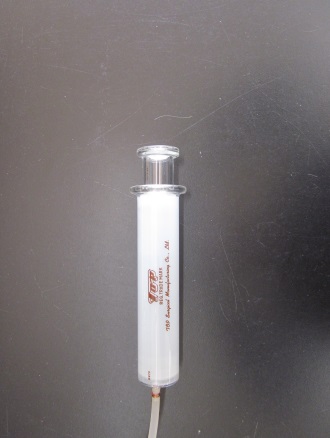 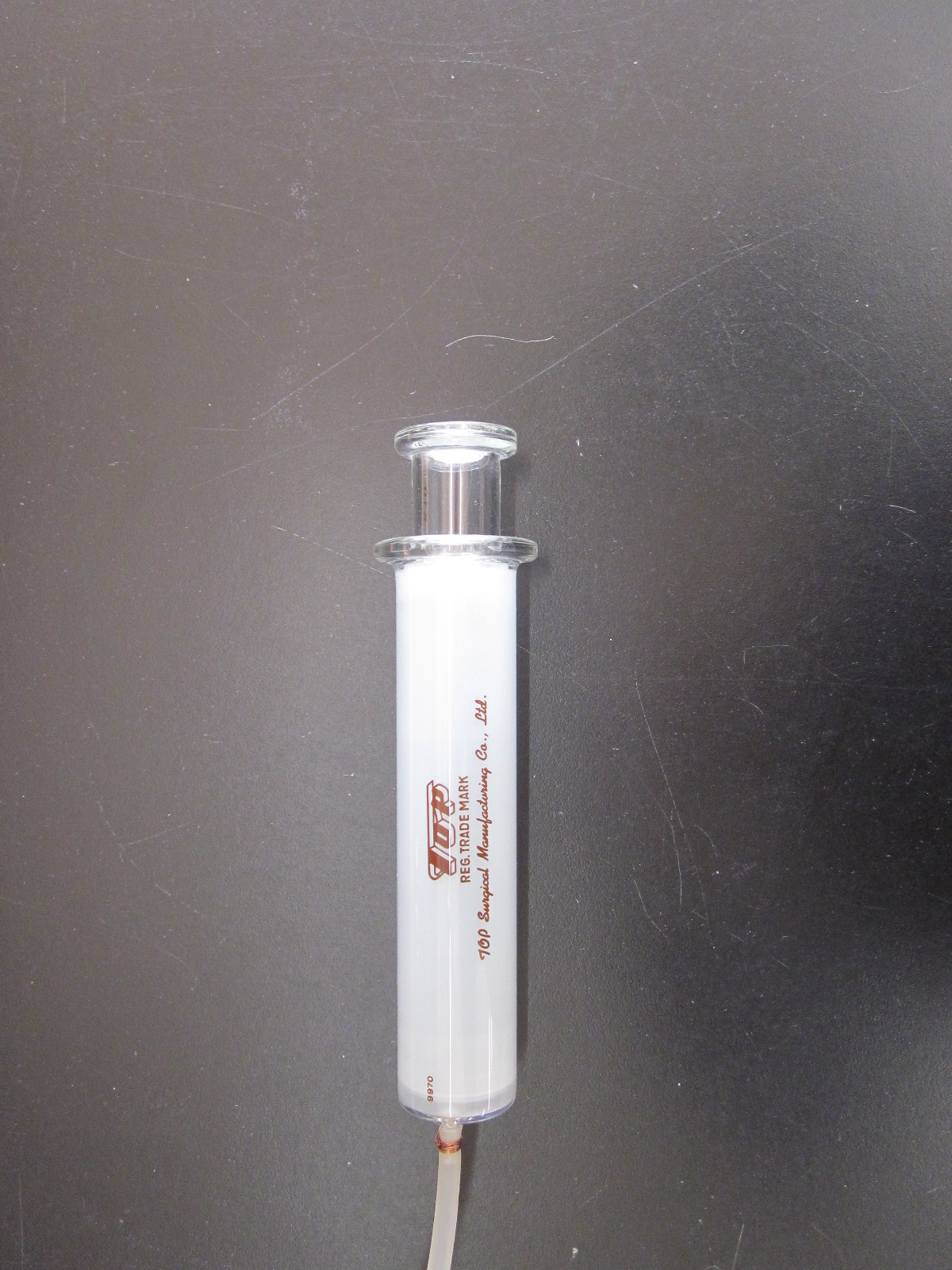 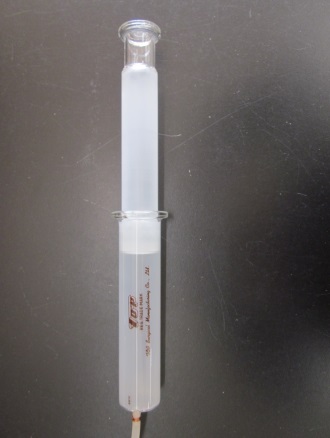 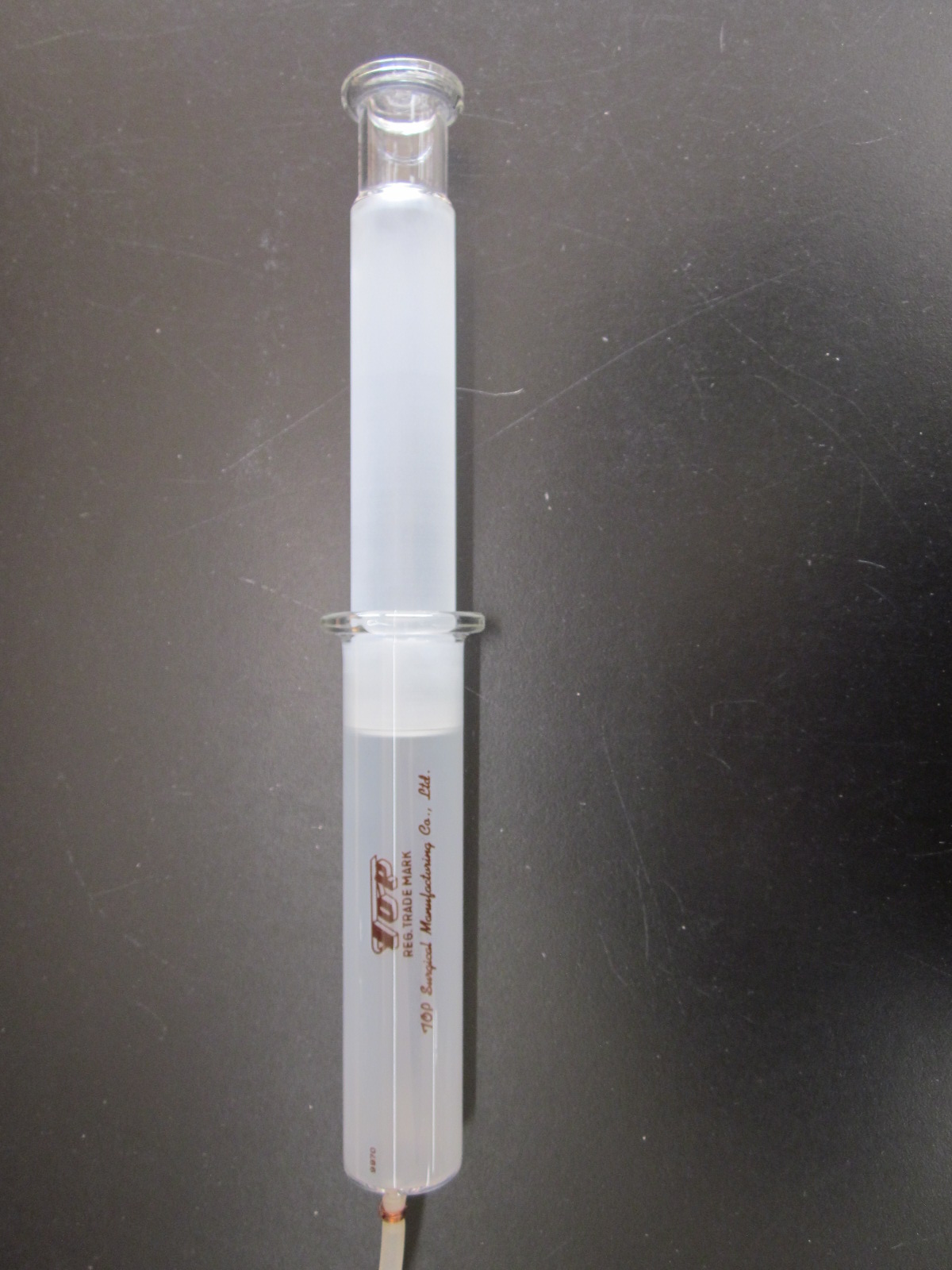 　　　　　　　　　　　　　　　　　　　　　　　　　　　　　　　　　　　  Ａ（　　　　　）　　　　　　　　　　　　Ｂ（　　　　　）（２）上の（ア）のようにピストンを引くと，ピストンの中の体積や温度はどうなりますか。次の（ア）～（ウ）から選びましょう。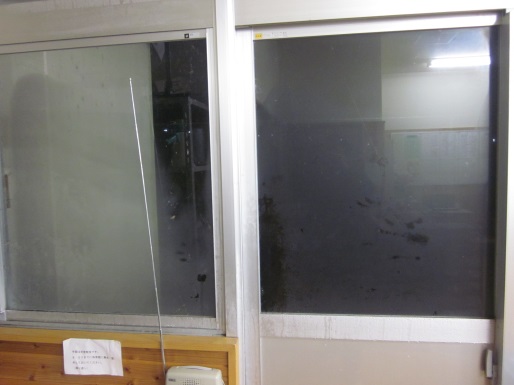 ２　冬のある日，太郎くんは家の中で遊んでいるときに，家の窓の内側に水滴ができはじめたことに気が付きました。右の写真はそのときのものです。水滴ができた理由を，「飽和水蒸気量」という言葉を用いて説明しましょう。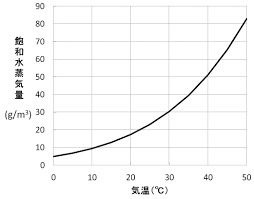 体　積温　度（ア）小さくなる（ア）低くなる（イ）大きくなる（イ）高くなる（ウ）変化しない（ウ）変化しない